BEST PRACTICES FOR COMMISSIONING ART IN PUBLIC SPACEIn the writing of these Best Practices, we firstly acknowledge the Traditional Ownership, the contested sites and First Peoples histories of the lands on which artists make public artworks. We advocate that when commissioning and realising public artworks, a paramount consideration is attending to Indigenous protocols through consultation, as well as privileging the provision of Aboriginal and Torres Strait Islander peoples’ access to, participation in and representation within public processes. The words ‘Aboriginal and Torres Strait Islander’, ‘First Nations’ and ‘Indigenous’ are used interchangeably in this document to refer to the Aboriginal and Torres Strait Islander peoples of Australia and their arts and cultures. We understand that some Aboriginal and Torres Strait Islander people are not comfortable with some of these words. Only respect is meant when these words are used.It is the intention of The Code of Practice for the Professional Australian Visual Arts, Craft and Design Sector to offer a framework for negotiations between artist and commissioners, that is clear but not prescriptive. The draft draws heavily on previous versions of The Code, ongoing stakeholder consultation, contributions from Terri Janke and Company and Arts Law, and published guidelines from local, state and international authorities. This draft is written following four industry consultations regarding Best Practice: Commissioning Art in Public Space (Sydney, Melbourne, Adelaide and online) hosting over 100 artists from all stages of career including First Nations artists, arts workers, curators, consultants, lawyers, local government councils, and other public and commercial interest. Thank you to all of the experts who have shared their knowledge including the staff and students of the Masters of Art – Art in Public Space at RMIT University. Sincerely,Dr Marnie Badham, Dr Ruth Fazakerly, and Fiona Hillary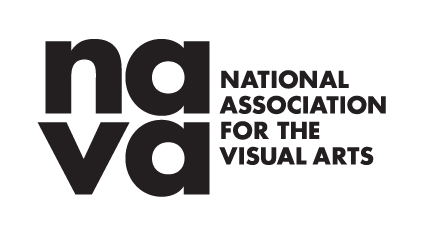 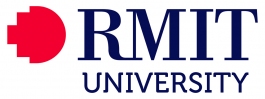 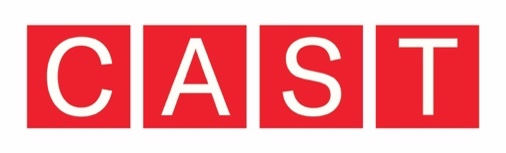 Table of ContentsWhat is Art in Public Space/ Public Art?	5Models of Authorship and Engagement 	5Consultation with Traditional Owner Groups of the site 	5Public art made by Aboriginal and Torres Strait Islander artists	6Individual practitioner model	6Collaborative model	6Community consultative model	6Community participatory model	7Types of Art in Public Space	7Integrated art and design	7Ephemeral art	7Legal street art	7Performance art	8Principles of Commissioning 	8Models of Commissioning	8Open Competition	8Limited Competition	9Direct Commission (Curator)	9Roles and Responsibilities 	9The Artist/Practitioner	9The Commissioner	11The Project Manager	12Steps in Commissioning 	12Step O. Pre-Commission	13The Artist Brief 	13Selection Panel Appointment	15Determine and Obtain Relevant Approvals 	15Step 1. Artist Identification	15Call for Expressions of Interest (EOI)	15Shortlisting Artists	16Step 2 – Concept Proposal Stage (shortlisting)	17*Stage 1 Agreement: Concept Proposal	17*Detailed design development stage (if used)	18Notification of successful and unsuccessful applicants	19Step 3 The Commission	19* Stage 2 Agreement: Commissioning Artwork 	19Concept Approval and Variance 	20*The Detailed Design Package 	20Total Project Budget	21Compliance Issues 	21Delays to Schedule	21Artist Fees and Payment Schedule	21Intellectual Property and Copyright	23Moral Rights 	23Indigenous Cultural and Intellectual Property	24Insurance: Public Liability, Material, Workers Compensation 	24Risk Management and Safe Work Methods	25Sub-contractors 	25Fabrication (Making the Artwork)	25Installation of Artwork	26Step 4 Post Handover	26Attribution of Artwork	26Maintenance, Conservation and Repair 	26Decommissioning, Relocation or Disposal	28Evaluation	28Other Issues	28Disputes	28Termination	29Acquisition: Purchase, Donation or Bequest 	29Other areas for development in the Code	29Glossary	30Bibliography: Public Art Policy and Guidelines 	33Resources	35Public art can be permanent (lasting many years), or temporary (lasting a few hours, days or months). It can be site-specific, with the artistic vision of the project drawn from and adding to the meaning of a particular site or place. Public art can also be non site-specific – located in a public place for display purposes, for example. Artwork can be acquired for the public realm in many ways: by commissioning new work from an artist or team; through public or private grant schemes for artist or community-initiated projects; as well as by direct purchase, lease, loan, donation or bequest of existing works. This document focuses on commissioned public art.The purpose of commissioning artwork varies, across diverse contexts that include urban renewal and place making, festivals, percent for art schemes or civic art collection. Public art contributes to our understanding and appreciation of local cultural and social heritage, enhances the natural and built environment, and helps to create meaning in public space. For the purposes of this document, however, our description of public art does not include historical monuments such as plaques and memorials, fountains and architectural features like lighting or ornamentation without artistic elements, moveable artworks (or other moveable items of cultural significance) held in collections within buildings and not intended for wide public access. Issues relating to other specific contexts for commissioning art in the public realm (festivals, performances, ephemeral art, and street art) will be discussed elsewhere in the Code.Ephemeral artPerformance art is art created through actions performed by the artist or other participants. Participants might include artistic collaborators or members of the general public. Performance art varies in its intent and form and can include live, recorded, spontaneous or scripted practices. Performance art may require infrastructure to achieve the proposed outcomes. Commissioned performance works like all other forms of art must respond to and meet with safety standards and requirements for public space, these include state-based occupational health and safety requirements; urban design guidelines and or local government planning requirements. Public art is commissioned by both public and private interests, including governments, community and interest groups, private developers, and individuals. Commissioners should consider the most appropriate model for each project. Each model has advantages and disadvantages and there is no one process suitable for all projects. Some public art projects use a combination of different models.There are three general models of public art commissioning described in this document: open-competition, and limited-competition and direct commissioning. These terms refer to the process used to invite artists to be considered to undertake the commission, and to select and approve artworks.Whichever model is chosen by the commissioner, the key principles of best practice commissioning processes are:First Nations first. Consideration is given to Indigenous protocols through consultation with Traditional Owner groups at all stages of the commissioning process, as well as access to, participation in and representation within public processes. Respect for the expertise and rights of artists. Appropriate consideration is given to the work involved by artists in submitting a proposal or visual concept. Artists are paid for the work they undertake. Artists’ intellectual property and moral rights are protected in all processes. Indigenous peoples’ rights to their cultural heritage, traditional knowledge and traditional cultural expressions are respected and protected.Transparency of expectations and decision making. There is clarity regarding the project brief, processes, budgets, fees and timelines, and the roles and responsibilities of all parties. The selection process, for example, should incorporate a clear timeline for the acceptance or rejection of submissions. Fairness. For example, a limited budget is not an excuse to transfer the costs of the selection process onto the practitioner by requiring detailed submissions without offering an initial visual concept design fee. There is often no EOI process for this commissioning model. The selection panel invites a limited number of qualified artists to present the scope of their art practice to a panel at interview, or to contract for a fee to present their responses to the artist brief (Stage 1 Agreement: Concept Proposal). The model of limited invitation may be appropriate for small budget projects or, for larger commissions, where the artist brief requires artists with very specific skills and experience (such as particular technical skills or cultural knowledge) or other characteristics (such as geographic residency).The project manager acts as an intermediary who negotiates between the commissioner and the artist and is an important role within complex commissioning processes. Public art projects offer new and exciting opportunities for artists; however, the commissioning process can be very complex. For large scale projects, whether stand-alone public artwork, or works fully integrated into large building projects, the administrative, legal and logistical demands can be immense. Step 3. * Stage 2 Agreement: Commissioning Artwork Contract agreement for artist to make and install art (commissioner)The artist brief is prepared by the commissioner to outline the scope and objectives of the project, such as project themes, stakeholder engagement, or any material specifications. The artist brief also outlines the selection criteria against which the commissioner or selection panel assesses artists and artist proposals.The artist brief is the responsibility of the commissioner. It may be developed by a project manager, a curator, or a team, such as an advisory panel comprising both professionals and stakeholders in the project. The artist brief and artist selection criteria should be endorsed by the panel prior to being made available to artists, to ensure that all relevant aspects of the site and commission are addressed. The brief is developed and circulated after internal review of the site (or potential sites) has been undertaken, relevant policy frameworks identified, and community consultation, and after the selection committee is formed.The brief provides the artist with all related contextual information and practical elements such as budget, timelines and site, as well as any required skills or characteristics of the artist.  The brief should be well considered and feasible - allowing adequate time and funds for proposals, project development and execution. It will clearly state who is the contact person for the commissioning project.Key government agency stakeholdersA request for Expressions of Interest (EOI) is an invitation from the commissioner for qualified artists to demonstrate their availability, capacity and interest in undertaking the work outlined in the artist brief. The panel members may review and rank each application individually against the selection criteria before meeting to undertake a group assessment using the same process. Following this assessment, usually two to five artists are shortlisted and invited to proceed to the concept proposal stage. If a larger number of artists remain in contention, they may be invited by the panel to an Interview at which they can discuss their EOI, prior to the final shortlisting.The chair of the panel collates the information from the selection panel and prepares a report, following which applicants are notified in writing of the outcome of the EOI process. The shortlisted applicants will be sent a letter of agreement by the commissioner informing them that they have been shortlisted and inviting them, for a fee, to develop a concept proposal for the work. Any applicants who were not shortlisted should be notified of the outcome at this stage. The concept proposal developed by the artist may include: *Indigenous Cultural and Intellectual Property (ICIP)Indigenous Cultural and Intellectual Property is a term to describe the cultural heritage, traditional knowledge and traditional cultural expressions belonging to Australian Aboriginal and Torres Strait Islander peoples as referred to in Article 31 of the United Nations Declaration on the Rights of Indigenous Peoples.